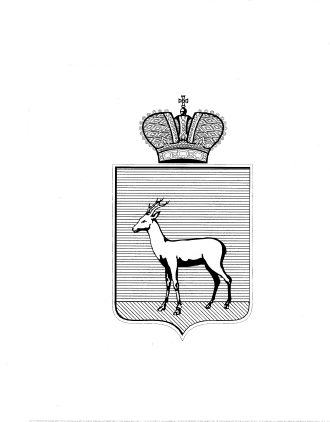 О выявлении правообладателя ранее учтённого объекта недвижимостиВ соответствии с положениями Федерального закона от 06.10.2003 № 131-ФЗ «Об общих принципах организации местного самоуправления в Российской Федерации», Федерального Закона от 30.12.2020 №518-ФЗ «О внесении изменений в отдельные законодательные Российской Федерации», статьи 69.1 Федерального закона от 13.06.2015 года №218-ФЗ «О государственной регистрации недвижимости» В отношении ранее учтённого объекта недвижимости – земельного участка с кадастровым номером 63:01:0726001:1, расположенного по адресу: РФ, Самарская обл., г. Самара, Промышленный район, пер. Тихий, д. б/н выявлен правообладатель: ….персональные данные гражданина…….Подтверждающие документы: свидетельство о праве постоянного пользования от 23.06.1994 № 200948, выписка из Единого государственного реестра недвижимости об основных характеристиках и зарегистрированных правах на объект недвижимости. Настоящее Решение вступает в силу после его подписания. Контроль за выполнением настоящего Решения возложить 
на Заместителя Главы Промышленного внутригородского района городского округа Самара Свирень А.В.Глава Промышленноговнутригородского районагородского округа Самара	Д.В. Морозов